        Nørhalne Samarbejdet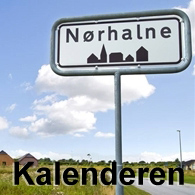 ReferatMøde i Nørhalne Samarbejdet tirsdag 3.maj 2018kl. 19.00 på skolen. 

Deltagere:En eller to deltager fra hver forening: 
Idrætsforeningen Fremad Nørhalne. Claus og Ingrid
IFN´s Kunstvenner: Trine
Nørhalne Vandværk: -
God Leg og Læring/Skolen: 
Nørhalne Antenneforening: Karsten Østergård
Nørhalne Borgerforening: TorbenLokalhistorisk forening, Nørhalne: afbud Nørhalne Rideklub: afbud
Menighedsrådet, Nørhalne: Niels Ole
Dagli’ Brugsen: afbudBosætningsgruppen: -
Sekretær: KurtRegnskab: Orla	
Dagsorden:Valg af ordstyrerGennemgang af referat.Bordet rundt, hvad sker der i foreningerne og udvalgene pt.Juledag for hele byen (Skovsgaard har en sådan)Opfølgning på LUP-mødet den 14. september. (Inge) (Se: Skema til tilbagemeldinger….Bilag)Til efterretning: Skema til valg af repræsentanter til Landdistriktsrådet (Bilag)Nørhalne Marked 16. juni.Nørhalne Kalenderen for efteråret 2018. Deadline m.m.Orientering om Landsbyløbet (Claus og Kurt)Næste MødeEventueltAd 1: Claus Svendsen blev valgt.Ad 2: Ingen bemærkninger til referatet.Ad 3: Borgerforening: Der var sket en fejl, idet forsamlingshuset var blevet lejet ud til bryllup, den dag der er Nørhalne Marked. Løsningen blev, at aftenens fest flyttes til hallen, så bryllupsgæsterne kan råde over forsamlingshuset.Generalforsamling med 65 deltagere forløb planmæssigt. Næste arrangementer er Sankt Hans (Helle Bak Andreasen holder båltalen) og Nørhalne Marked.Projektet omkring den nye parkeringsplads er igangsat. Måske vil kommunen anlægge pladsen, da man har gjort det andre steder.Skolen: Planlægning af næste skoleår er i fuld gang.En ny bestyrelse er på plads. Der har været valg igen i år pga. sammenlægning af institutionerne. I bestyrelsen er også repræsentant for vuggestuen.Økonomien på skolen er fin. Man har fået penge til forskellige initiativer bl.a. på legeplads til SFO, idet pengene ikke må bruges på skolens drift. God leg og læring ser gerne, at nogle af pengene bruges på en multibane.Der er 12 pladser i vuggestuen – og det er alt for lidt.Der skal i børnehave og vuggestue indføres madordning, og  det medfører opførelse af nyt køkken og pladsmangel; men indretning osv. er trods alt ved at falde på plads i et godt samarbejde med forvaltningen.I øjeblikket er der 185 elever i skoledelen, 70 børn i børnehaven og 12 børn i vuggestuen.Man arbejder på forskellige løsninger omkring morgentrafik, hvor der er mange cyklende børn samtidig med biler, som afleverer børn til f.eks. børnehaven.Derek påpeger et ønske om en plan (”skuffeplan”), i forbindelse med en udvidelse af skolen, som bliver nødvendig med det voksende elevtal.Brugsen: Det går godt i Brugsen. Økonomisk kom Dagli’Brugsen fornuftigt ud af året og kundetilfredshedsundersøgelserne viser stor tilfredshed med butikken.Der arbejdes med forskellige tiltag fra COOP, bl.a. ”Spis sammen arrangementer”, hvor Brugsen støtter/sponserer dele af arrangementet.Sti-gruppen: Orla fortæller, at der er kommet ny flis på stien. Flisen har kommunen betalt. Der er også anskaffet standere med QR-koder, som snarest bliver opsat langs stien.Kommunen har også betalt de nødvendige tinglysninger i forbindelse med stien.Regnskab for Forårsmarked blev gennemgået (bilag 1).Budget for Nørhalne Marked 2018 blev også gennemgået (bilag 2).IFN: Ingrid fortalte kort om de forskellige hold som var startet og afsluttet; men det vigtigste i øjeblikket var, at få de sidste brikker på plads i forbindelse med Nørhalne Cup.Foreningen har et hængeparti omkring gulvet i fitnessafdelingen, idet der i øjeblikket kun er et undergulv i lokalerne; men det endelige gulv skulle være på plads i løbet af sommeren.Der arbejdes også på forskellige renoveringer i kælderen.Antenneforeningen: Der har været afholdt generalforsamling, hvor der bl.a. blev vedtaget at tilslutningsafgiften blev fjernet, så prisen vil være mere konkurrencedygtig i forhold til Eniig’s priser.På generalforsamlingen blev også vedtaget, at medlemmerne skulle have udbetalt 2000 kr.; men det har vist sig nødvendigt med indkaldelse til en ekstraordinær generalforsamling, før dette eventuelt kan vedtages.Menighedsrådet: Man har ikke haft gang i så mange aktiviteter, som man plejer at have i vinterhalvåret. Det skyldes selvfølgelig byggeriet af den nye præstegård m.m.Efter indvielsen den 15. september, kommer aktiviteterne igen på fuld kraft!IFN’s kunstvenner: ”Nørhalne viser kunst” var igen en stor succes med mange kunstnere og gæster. Der var også mange deltagere til foreningens generalforsamling, hvor der er udlodning af forskellige kunstværker.Udstillinger og fernisering er opstartet.Der er gjort klar til gavlmaleriet. Kunstner, Pia Viborg, vil starte på maleriet, når vind og vejr tillader. Trine opfordrer skolen til at komme og se på og snakke med kunstneren.God leg og læring: Der har været generalforsamling, hvor formanden, Mette Bichel, trak sig. Ny formand er Henriette H. Larsen.Største ønske er økonomi til at opføre en multibane. Man har bl.a. delt breve ud for Eniig, og derved tjent knap 9000,- kr.Der arbejdes på tiltag til at få flere medlemmer i foreningen. Ad 4: Finn havde været kreativ og fremlagde forskellige tanker omkring ”Juledag i Nørhalne”. (bilag 3)Punktet tages op på næste møde.Ad 5: Fint arbejde – ellers ingen bemærkninger.Ad 6: Fint arbejde – og ingen særlige bemærkninger.Ad 7: Orla fortalte kort om det kommende marked, hvor der nok ikke er så mange nye ting på programmet. Men da evalueringen af forrige marked var positiv, må det anses for at være ok!ad 8: Efterårskalenderen skal runddeles inden 1. juli, så deadline for aflevering torsdag den 7. juni. Kalenderen rundsendes til godkendelse tirsdag den 12. juni og sendes til trykning fredag den 15. juni. Kalenderen skulle så være klar til omdeling den 21. juni. Hvis der er nogen, som vil have noget omdelt, skal det meddeles i god tid. Ad 9: Claus og Kurt fortalte om den aktuelle status for Landsbyløbet i Jammerbugt kommune. Der har været afholdt møder, og den 24. maj er der igen møde. Her deltager Rico Eiersted, som skal stå for planlægning og til dels gennemførelse af arrangementet. Der har været stor velvilje fra såvel forvaltning som politikere, så det ser ud til, at eventen kan gennemføres i løbet af forår/sommer 2019.Ad 10: Næste møde: tirsdag den 4. september kl. 19 i hallen.Ad 11: Skolen har søgt tilskud til projekt ”Åben Skole” hos Undervisningsministeriet. Finn fortæller, at skolen ønsker mere indhold i virksomhedsbesøg, bl.a. ved, at virksomheden/ejeren kommer nogle lektioner på skolen, inden skolen kommer på besøg i virksomheden. F.eks. kommer Janne Fisker 4 lektioner og fortæller om hendes fabrikation af smykker. Efterfølgende skal eleverne selv lave smykker. Børge Larsen er begyndt at restaurere byportene, som males Hvide og Grønne. Claus og IFN synes godt om farverne – især når de er IFN-rigtigeTrine vil gerne aflastes med Nørhalne Samarbejdets hjemmeside. Kurt spørger Nickie Canto, om hun vil overtage.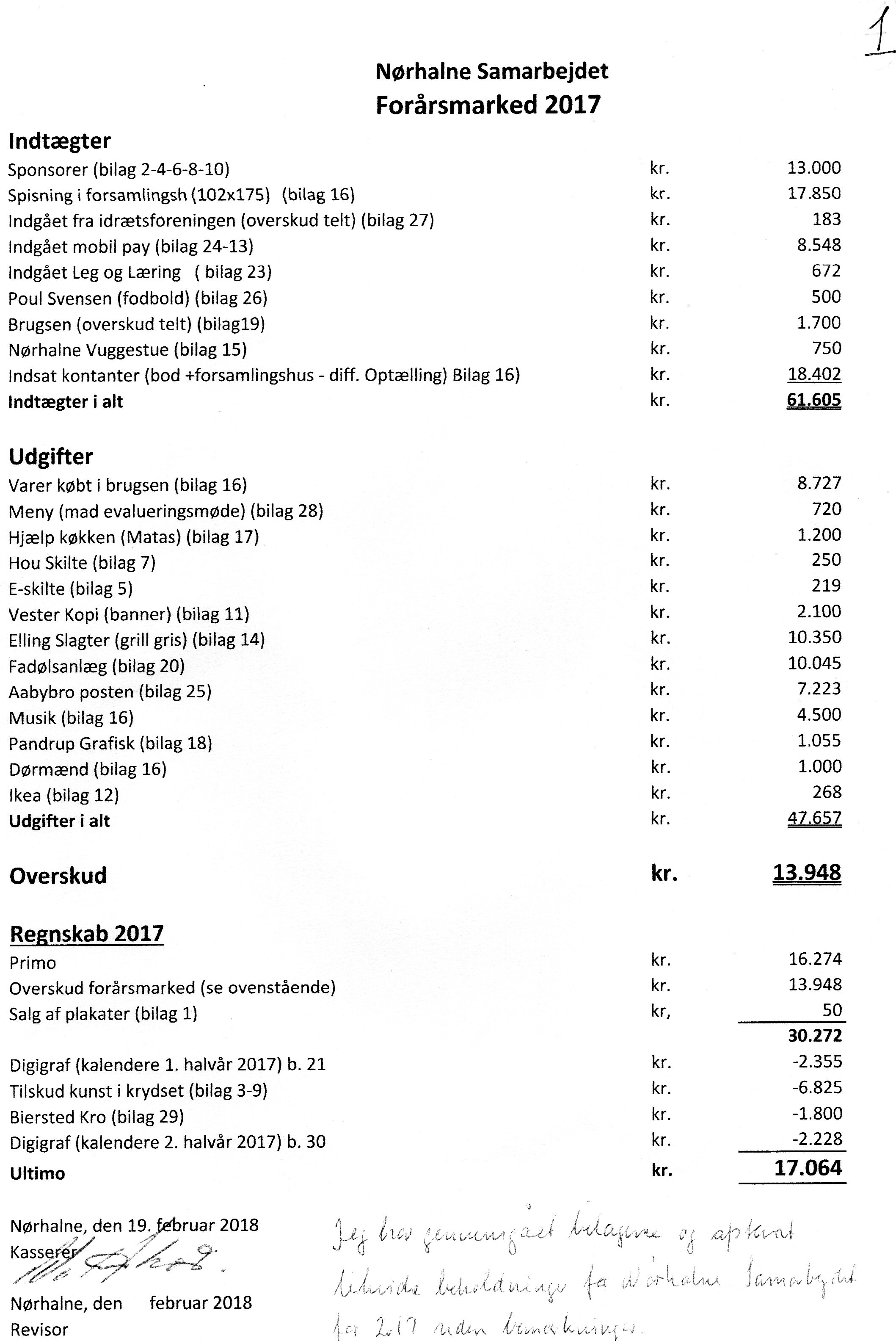 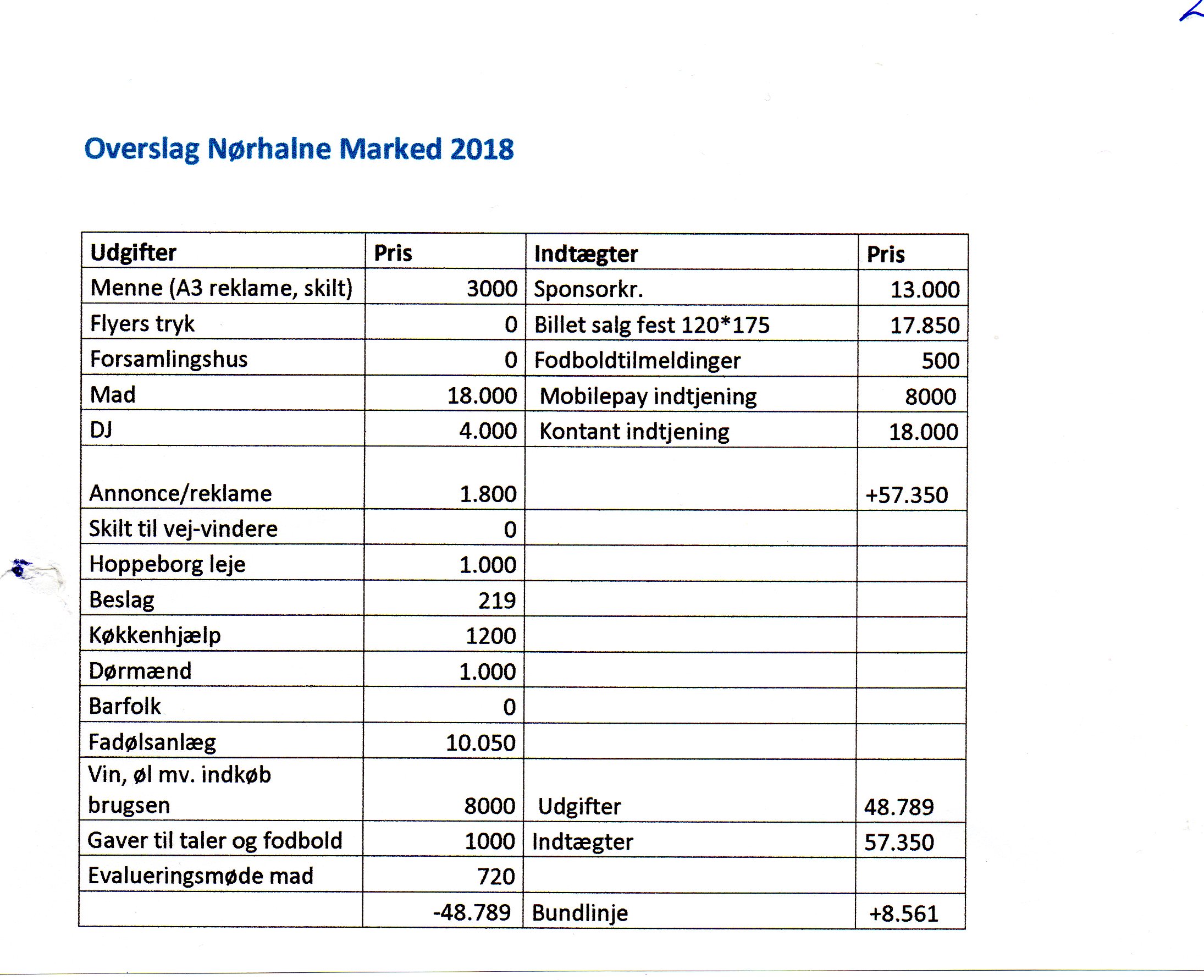 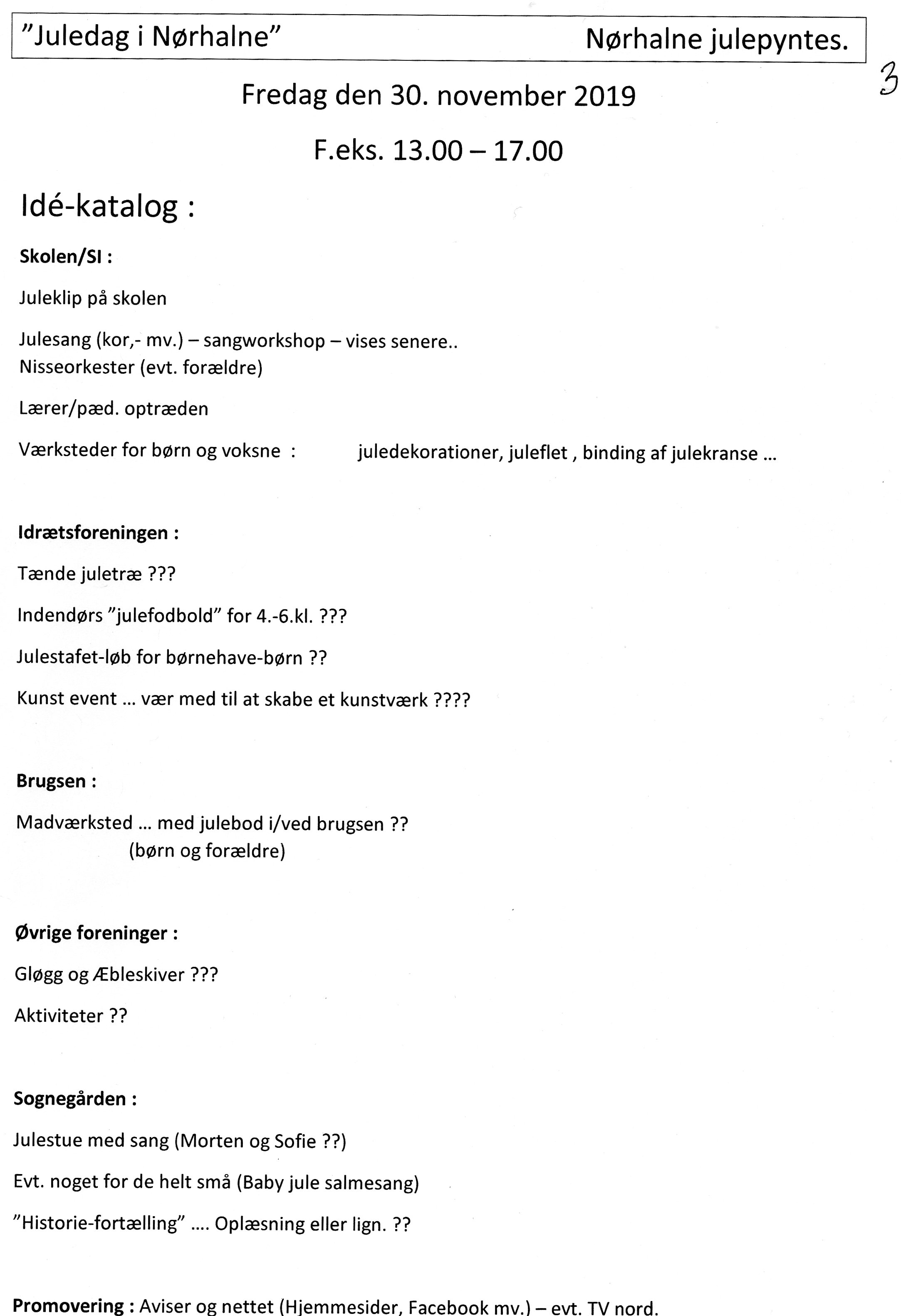 